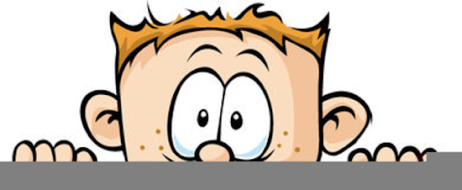 Peek at Our WeekStandard FocusActivityHome Extension ActivityExplores own environmentShows increased eagerness and curiosity as a learnerSquirrel Balancing Puzzle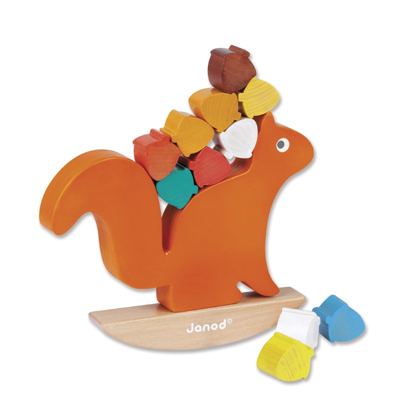 Balancing objects exercises your child’s gross and fine motor skills, requires planning, persistence, and self-control.  Look around your house and see what items you can stack and balance. Be creative! Simple wooden balancing puzzles are available on Amazon.Recognizes a simple AB pattern (e.g., clap/snap, clap/snap, clap/snap)Use green pipe cleaner and large and small orange buttons to make pumpkins on a vine. Buttons are a great item to use for stringing and pattern making.  Large bags of assorted color and size buttons are available to Walmart and on Amazon.  You string onto pipe cleaners, yarn or thin shoes laces.Begins to use senses to observe and experience the environmentExploring the differences between corn and Indian corn.Bring your child into the kitchen when you cook and let them see, smell, touch and explore the different ingredients use for a meal.  Children are more likely to try a new food if they helped to prepare it.